Свая винтовая стальная открытого типа.Диаметр ствола 133 мм. Толщина стенки ствола 4.0/4.5мм. Диаметр лопасти 350мм. Толщина стенки лопасти 6ммСвая винтовая стальная открытого типа.Диаметр ствола 133 мм. Толщина стенки ствола 4.0/4.5мм. Диаметр лопасти 350мм. Толщина стенки лопасти 6ммСвая винтовая стальная открытого типа.Диаметр ствола 133 мм. Толщина стенки ствола 4.0/4.5мм. Диаметр лопасти 350мм. Толщина стенки лопасти 6ммСвая винтовая стальная открытого типа.Диаметр ствола 133 мм. Толщина стенки ствола 4.0/4.5мм. Диаметр лопасти 350мм. Толщина стенки лопасти 6ммСвая винтовая стальная открытого типа.Диаметр ствола 133 мм. Толщина стенки ствола 4.0/4.5мм. Диаметр лопасти 350мм. Толщина стенки лопасти 6ммСвая винтовая стальная открытого типа.Диаметр ствола 133 мм. Толщина стенки ствола 4.0/4.5мм. Диаметр лопасти 350мм. Толщина стенки лопасти 6ммСвая винтовая стальная открытого типа.Диаметр ствола 133 мм. Толщина стенки ствола 4.0/4.5мм. Диаметр лопасти 350мм. Толщина стенки лопасти 6мм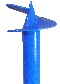 1,51880/200040014003280/3400Дополнительная Лопасть-350р.Увеличение лопасти в диаметре каждые 50мм-100р.Обвязка швеллер,двутавровая балка 780р,п/м.Профтруба,уголок 300р.п/м2,02170/232040014003570/3720Дополнительная Лопасть-350р.Увеличение лопасти в диаметре каждые 50мм-100р.Обвязка швеллер,двутавровая балка 780р,п/м.Профтруба,уголок 300р.п/м2,52450/266040014003850/4060Дополнительная Лопасть-350р.Увеличение лопасти в диаметре каждые 50мм-100р.Обвязка швеллер,двутавровая балка 780р,п/м.Профтруба,уголок 300р.п/м3,02740/298040014004140/4380Дополнительная Лопасть-350р.Увеличение лопасти в диаметре каждые 50мм-100р.Обвязка швеллер,двутавровая балка 780р,п/м.Профтруба,уголок 300р.п/м3,53050/330040014004450/4700Дополнительная Лопасть-350р.Увеличение лопасти в диаметре каждые 50мм-100р.Обвязка швеллер,двутавровая балка 780р,п/м.Профтруба,уголок 300р.п/м4,03300/363040014004700/5030Дополнительная Лопасть-350р.Увеличение лопасти в диаметре каждые 50мм-100р.Обвязка швеллер,двутавровая балка 780р,п/м.Профтруба,уголок 300р.п/м4,53600/396040014005000/5360Дополнительная Лопасть-350р.Увеличение лопасти в диаметре каждые 50мм-100р.Обвязка швеллер,двутавровая балка 780р,п/м.Профтруба,уголок 300р.п/м5.03900/428040014005300/5680Дополнительная Лопасть-350р.Увеличение лопасти в диаметре каждые 50мм-100р.Обвязка швеллер,двутавровая балка 780р,п/м.Профтруба,уголок 300р.п/м